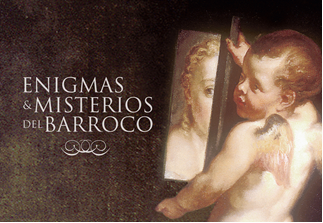 Título de la disertación Expositor  Ponencia. Marcar con una “X”  el eje temático donde se inserta la ponencia Resumen de la ponencia  o taller  (Máimo 3000 caracteres) Resumen de la Hoja de Vida del ponente o facilitador. 10 líneasEl formulario debe ser enviado a:  norcam11@gmail.com, fundacion@visioncultural.orgNombre completoProfesiónInstitución a la que representa (si corresponde)EmailTeléfono/whatsappCiudad y paísArquitecturaArteAntropologíaHistoriaFilología / LetrasMúsicaTeatroGastronomíaOtros (Describir)..